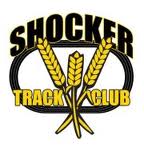 Shocker Track Club Youth TeamNewsletter No. 10July 22, 2018Hello STC Parents and Athletes!  Team Celebration (Updated)Our annual cookout will be Tuesday, July 31st at Cessna Stadium.  A flyer is attached.  Please let Gilda Muci know at youthoperations@shockertrackclub.com or calling/texting her at 316-990-6824 if you will attend so that we can adequately plan. Remaining Practices This Month – (Update)IMPORTANT – Our remaining practices are July 23 (Monday), 24 (Tuesday), 25 (Wednesday), and 30 (Monday).  Practices are from 630p to 800p at the Heskett Center. Due to the scheduled complete replacement of the Cessna Stadium track, we will move practices beginning July 16th indoors to Wichita State’s Heskett Center.  This is on the east side of the main campus, north of the Library, and west of the Wilkins Softball stadium and tennis courts.  The entrance is on the SW corner of the building.  The Heskett Center has a 200-meter track with 6 lanes on the 2nd Floor. Maps of the Wichita State campus are attached.  Parking will be available in Lot 15 (highlighted in Yellow).The entrance to the Heskett Center is on the SW corner of the building.  It is a two-story brick building.Upon entrance the check-in desk will be to your right.  Tell the attendants that you are there for Shocker Track Club Youth Team Practice.  You will be directed to walk down a long hallway to the east.  Just before the emergency exit there is a door with steps up to the 2nd floor.  Take the stairs!  Our check-in table will be on the far side of the track.Things to note --It will be hot up there - there is NO A/C on the 2nd floor - BRING PLENTY OF WATER AND TOWELS!- We WILL NOT have High Jump or Pole Vault pits available.- We WILL have access to the Long/Triple Jump Pit, Hurdles, Starting Blocks, and Pole Vault Drill Equipment.- We WILL also have indoor shot puts, and other workout implements available.- When appropriate, Coaches will escort athletes across campus to the Throws field SW of Cessna Stadium.  They will return to the Heskett Center by our 800p release.- Distance runners may train on campus when they can be accompanied by our Coaches.- Trust us, we WILL have good workouts and will keep the kids busy!!Smug Mug Photo Account (Repeat)Our Smug Mug account for storage of photos taken at practices and track meets is at www.shockertrackclub.smugmug.com
Please contact us at any time if you have questions!Stephanie Knab, Director, Youth Team	Gilda Muci, Youth Team Operations Director	Anita Curtis, Youth Team MomYouth@shockertrackclub.com		youthoperations@shockertrackclub.com		teammom@shockertrackclub.comAttachments – Maps of Wichita State University and Flyer about our Team Cookout